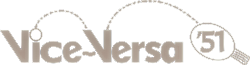 Beste leden,Om de ledenwerving te stimuleren, is als bestuur besloten om met een voorstel naar alle leden te komen met als doel om meer leden naar onze vereniging te halen. Dit voorstel ziet er als volgt uit.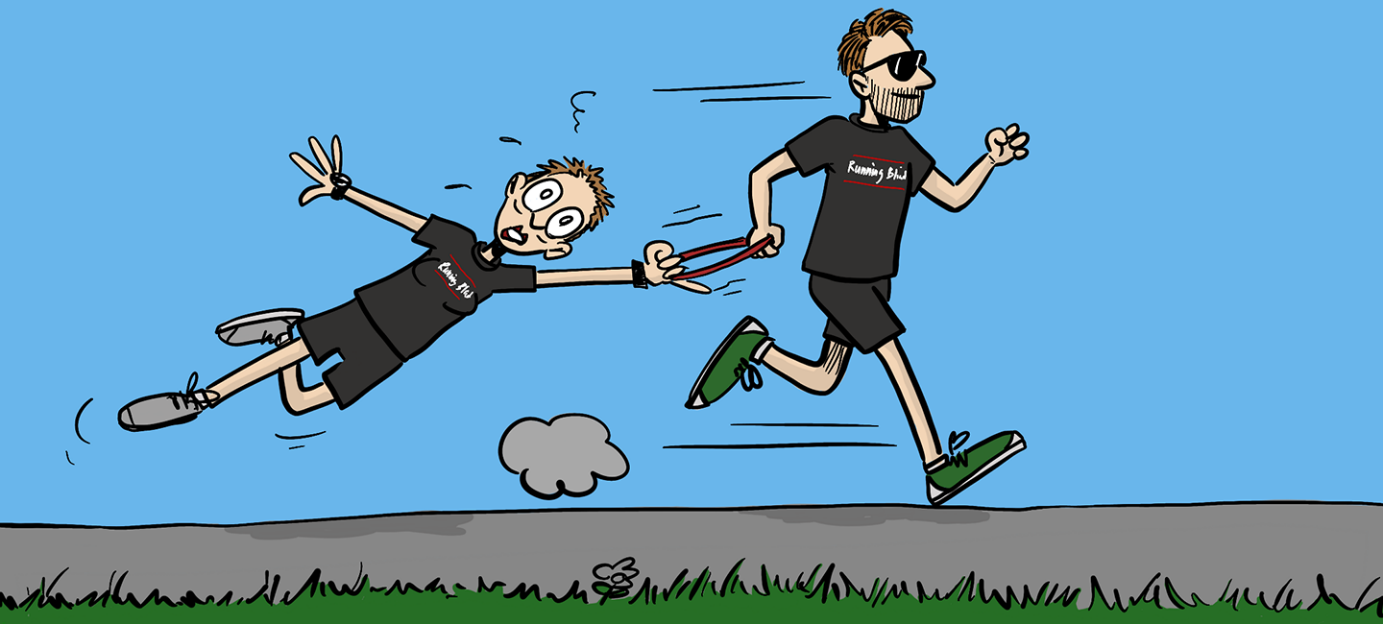 Breng je een nieuw lid aan, die minstens een half jaar lid blijft, dan ontvang je van ons na dat half jaar een cadeaubon van €25,00!Let op, dit is dus voor elk nieuw lid die je bij onze vereniging laat inschrijven. Dus je kan er meerdere keren gebruik van maken.Wij hopen met deze actie veel nieuwe leden te verwelkomen. Iedereen kan aan deze actie meedoen, zowel jong en oud. Want niet alleen de jeugd houdt van tafeltennis, maar ook senioren vinden hun plezier in dit spel.Deze oproep gaat per direct in, dus schroom niet en vraag vrienden, vriendinnen, collega’s!Met vriendelijke groet,Het bestuur